Мастер- классна тему:«Волшебный песок»ПодготовилаВоспитатель I категорииСП «Детский сад «Ляйсан»ГБОУ СОШ с.НовоеУсмановоФархутдинова Алина АнасовнаОктябрь, 2016 годХод мастер - класса. 
Вводная часть.
Ведущий приветствует участников семинара, предлагает всем встать в круг. Участники стоят в кругу, друг за другом, на расстоянии чуть меньше вытянутой руки.Упражнение «Рисунок на спине» 
Цель: активизация участников, создание положительного эмоционального настроя с использованием техники рисования пальцами. Ведущий: Сейчас, я расскажу вам сказку, которую мы нарисуем друг у друга на спине. Приготовим лист бумаги, разгладим его (участники гладят ладошками спину впереди стоящего игрока). Жил-был мальчик (рисуют пальцем человечка). Он очень любил гулять в лесу (рисуют деревья). Однажды он пошёл на прогулку (изображают идущие ноги). Светило яркое солнце (рисуют солнце на спине партнёра). Солнечные лучи нежно ласкали его спину (гладят ладошками спины друг друга). Вдруг появились тучи (рисуют тучи). Начался сильный дождь(показывают, как падают капли дождя). Дождь успокоился. Появились большие лужи (рисуются лужи). Любимым занятием мальчика было смотреть в лужи и улыбаться своему отражению (участники поворачиваются лицом в круг и улыбаются друг другу).Теоретическая часть  мастер - класса.
Песок-это уникальный природный материал, таящий в себе огромный потенциал для всестороннего развития ребёнка. При работе с песком активизируются чувствительные точки на кончиках пальцев и нервные окончания на ладонях. А, как известно, тактильно-кинестетические ощущения напрямую связаны с мыслительными операциями, с познанием мира.Игры с песком способствуют развитию пространственного мышления, формированию математических, исследовательских, языковых способностей. Общение с песком даёт толчок полёту творческой фантазии детей. Игра в песочнице не требует специальных навыков и умений, здесь можно не бояться ошибиться и легко начинать всё заново. 
Песок-природный материал. Как часть природы, он даёт человеку отдых и при этом наполняет его желание созидать. Главное достоинство этого материала в том, что он разнообразен и способен принимать любую форму. Таким же многообразным становится выражение собственных мыслей. Игры с песком – это проявление естественной активности ребёнка и вид деятельности, который дарит детям радость. Первые контакты детей друг с другом устанавливаются именно в песочнице. Возиться в песке-не каприз, а потребность ребёнка. Это необходимо для того, чтобы обеспечить нормальное физическое и интеллектуальное развитие. Малыш не просто копается в песке-он строит. С помощью совочка и формочки ребёнок создаёт свой новый мир, пытаясь при этом понять и смоделировать всё, что видит вокруг себя. Психологи и педагоги относят игры детей в песочнице, к так называемым строительным играм. Они очень важны для развития дошкольника. С помощью игр с песком ребёнок творчески изучает мир вокруг себя. Когда он строит, он активен, его мозг, воображение, смекалка тренируются и развиваются. Игры с песком разнообразны: 
-Обучающие игры помогают в овладении навыками чтения, письма, счёта, развивают фонематический слух, а также проводить коррекцию звукопроизношения.
-Познавательные игры дают возможность детям познать многогранность окружающего мира. 
-Проективные игры открывают потенциальные возможности ребёнка, развивают его творчество и фантазию. С помощью этих игр проводится психологическая диагностика, коррекция и развитие ребёнка. 
-Психотерапевтические игры помогают снять нервное напряжение, в том числе в период адаптации к новым обстоятельствам.Чтобы организовать игры с песком в группе, необходимо наличие соответствующего оборудования:
1.Песочница водонепроницаемая с крышкой. Высота бортика не менее 10 см. Можно использовать пластмассовый таз квадратной формы. Располагается песочница на уровне ребенка. 
2.Чистый, просеянный, прокаленный песок с биркой на песочнице, когда кварцевали песок. Песок кварцевать необходимо после каждого использования. Наполняемость песка не менее одной третьей части объёма песочницы. Лучше использовать сертифицированный кварцевый песок. 
3.Игрушки высотой не более 7-8 см: животные, деревья, овощи и фрукты, фигурки людей и сказочных героев (добрых и злых), различные виды транспорта, природный материал, пластиковые буквы, цифры, счётные палочки, геометрические фигуры, различные постройки(дома, замки, мосты, ворота, загоны для животных), наборы посуды, лопатки, сито, воронки, формочки разной величины, широкие кисточки, штампики, трафареты для рисования, разнообразный бросовый материал. 
Весь игровой материал должен легко обрабатываться и храниться в пластиковых контейнерах с крышками. Для работы с влажным песком необходимы фартуки для детей, ёмкости с водой, салфетки. Также нужно иметь специальный совок и щётку для уборки просыпанного песка. Важно знать! У детей не должно быть кожных заболеваний и аллергии на пыль.
Необходимо подготовить детей к взаимодействию с песком. Для этого лучше использовать игрушку-посредника. Это может быть песочная фея, песочные человечки на палочках с различными эмоциями (сердитый, довольный, спокойный, удивлённый), мальчик-Песошка или девочка-Песчинка. Песочных человечков в виде пикторамм лучше использовать с детьми 5-7 лет. Для детей 3-4 лет подойдут игрушки, или песочные мальчишки с детскими лицами. Они хозяева песка и следят за порядком в песочнице во время игр детей.Перед началом игры необходимо провести ритуал знакомства. Игра «Давайте познакомимся»
Цель: познакомить детей с правилами игры в песочнице. 
Ход игры: В гости к детям приходит песочная фея, знакомится, говорит, что у неё есть подружки-песчинки, которые очень любят играть с детьми. Затем дети дотрагиваются каждым пальчиком до песка, сжимают его в кулачках, высыпают, подбрасывают, пересыпают с одной ладошки на другую, делают отпечатки рук, рисуют на песке. Фея напоминает детям, что песок бывает волшебным только тогда, когда он находится в песочнице, а когда он разбросан, он становится грязным и теряет свои волшебные свойства. 
Затем Песочная Фея знакомит детей с правилами: 
-Нельзя выбрасывать песок из песочницы (рассказать историю песчинок, которые потерялись, и не смогли вернуться обратно домой). 
-Песочная Фея любит, чтобы у детей было чистое лицо и руки. 
-Песчинкам не нравится когда их берут в рот и когда ими кидаются. Они улетают, их трудно собрать. 
-В конце игры нужно убрать игрушки (у каждой игрушки есть свой дом). 
-Песок необходимо разравнять, чтобы он стал чистым листом. 
После проведения ритуала знакомства можно начинать играть вместе с детьми. Практическая часть мастер - класса.
Ведущий предлагает всем желающим принять участие в играх, которые можно использовать в работе с детьми. Они служат своеобразной стимуляцией интереса педагогов к организации игровой деятельности с песком на группах. 
Игра «Придумай сказку» 
Цель: развитие активной речевой деятельности, творческого воображения и навыков позитивной коммуникации. 
Оборудование:  песочные часы, песочный стол, любой подручный материал, который есть в наличии, включая фигурки людей и сказочных персонажей. 
Ход игры:  Ведущий приглашает педагогов подойти к песочнице (3 -4 человека) и создать импровизированную сцену на песке: полянку, домик, озеро, лес, квартиру, детский сад и т.д. Для создания сюжета можно использовать любой материал и игрушки. Время для работы 3-4 минуты (для контроля хорошо подойдут песочные часы). Затем нужно придумать и обыграть этот сюжет всем вместе по ролям. 
Вопросы для обсуждения:
-Ваши чувства, ощущения при выполнении данного задания? 
-В работе с детьми какого возраста можно использовать эту игру? Почему? Дидактическая игра «Отгадай и нарисуй загадку»
Цель: развитие тактильной чувствительности, мелкой моторики, воображения и фантазии. 
Оборудование: мольберт, загадки, индивидуальные подносы с песком (плотные крышки от коробок), палочки для рисования, природный и бросовый материал, разнообразные игрушки. 
Ход игры: Участники сидят за столами, ведущий объясняет правила игры. Ведущий: Главное правило этой игры, которое нельзя нарушать - это разговаривать друг с другом. Все задания выполняются молча. Нарушители выбывают из игры. На мольберте вы видите загадки. Вам нужно их прочитать, а отгадку нарисовать на своём подносе. 
Участники с правой стороны отгадывают загадку: 
Есть у моря, океана
Есть у озера, лимана 
Есть и был на все года 
У реки и у пруда 
И скажу я вам, к тому же, 
Есть он даже и у лужи. (Берег)
Участники слева отгадывают загадку:
В окно влезает ,
Всё светом заливает .
Не прогонишь ни прутом ,
Ни плетью , ни шестом .
Ночь придёт - Он сам уйдёт. ( Солнечный луч)Мольберт стоит так, что сидящие справа не видят загадку, сидящих с левой стороны. Затем, ведущий предлагает создать картину на подносе из любых материалов, и дать ей название с учётом своих отгадок. Переговариваться друг с другом нельзя. Задание выполняется молча. На выполнение этого задания даётся 4-5 минут (для контроля используются песочные часы). 
Вопросы для обсуждения:
-Ваши ощущения при выполнении задания с точки зрения ребёнка? 
-Что для вас было самым трудным? 
-Какие дополнительные приёмы работы с данными материалами вы можете предложить? 
После обсуждения педагоги по очереди озвучивают отгадку и название своей картины, рассматривают картины своих коллег, делятся впечатлениями.  Рисование песком.
Цель: научить создавать песочные картины. 
Оборудование: раскраски, чистые листы бумаги, клей ПВА, простые карандаши, кисточки, салфетки, песок любой, в том числе и цветной (какой есть в наличии). 
Ход работы:Ведущий: Сейчас, я предлагаю вам создать рисунок из песка. Для выполнения этой работы есть 2 варианта: 
1-на чистом листе нарисовать свою картину, 
2-использовать готовые картинки, а потом их дорисовать. 
Затем воспитатель предлагает подойти к столу и выбрать для себя материал. После выбора все садятся за столы, воспитатель объясняет правила выполнения работы. Ведущий: нарисуйте свою картинку карандашом, или возьмите готовый образец. Затем поэтапно обведите контур рисунка клеем. После этого посыпаем песком все места, где есть клей. И в конце работы стряхните аккуратно остатки песка. Всё, Ваша картина готова! Их можно рисовать с детьми от 4-х до 7-ми лет. Такие занятия, не только развивают творческое воображение, мелкую моторику, но самое главное доставляют удовольствие и сближают взрослого и ребёнка в плане положительного эмоционального общения друг с другом.Заключительная часть (рефлексия и обратная связь). 
Участники семинара рассматривают работы коллег, делятся своими впечатлениями. Для этого отвечают на вопросы: -Что вам дал семинар-практикум? 
-Произошли ли у вас какие-либо изменения? 
Ведущий благодарит всех за конструктивное и позитивное общение, предлагает выразить своё отношение к занятию  рисунком в песочнице.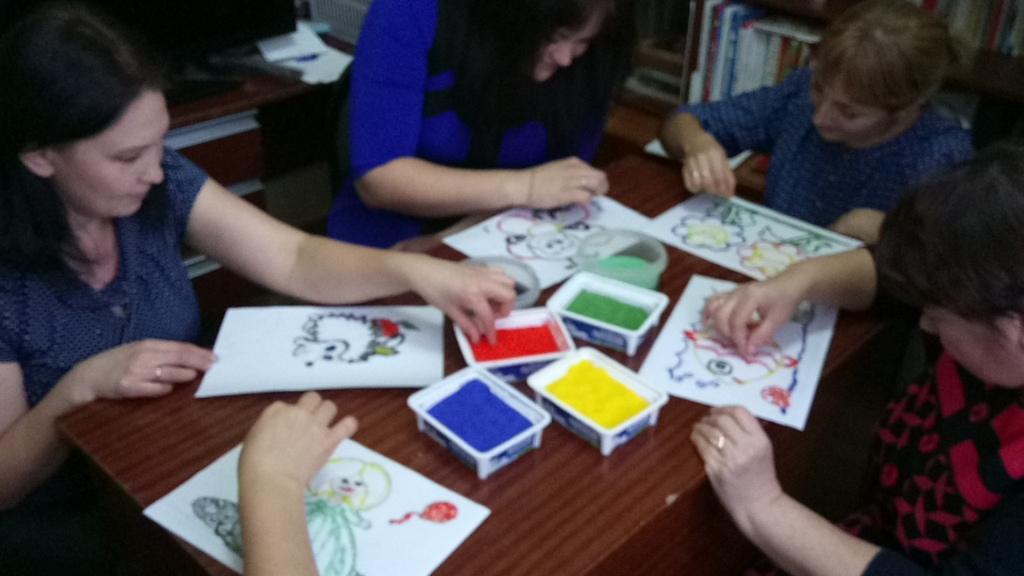 